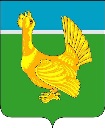 Администрация Верхнекетского районаПОСТАНОВЛЕНИЕОб исключении из кадрового резерва на замещение вакантных должностей муниципальной службы Администрации Верхнекетского района и органов Администрации Верхнекетского района	В соответствии со статьей 14  Положения о кадровом резерве на замещение вакантных должностей муниципальной службы Администрации Верхнекетского района и органов Администрации Верхнекетского района, утвержденного постановлением Администрации Верхнекетского района от 12 марта 2013 года №225, в связи с истечением срока нахождения в кадровом резерве, постановляю:1.Исключить из кадрового резерва на замещение вакантных должностей муниципальной службы Администрации Верхнекетского района и органов Администрации Верхнекетского района Вершинину Валентину Ивановну, Гуммера Александра Андреевича, Пушкареву Евгению Андреевну.2. Контроль за исполнением  настоящего постановления возложить на заместителя главы Верхнекетского района по управлению делами Генералову Т.Л.Глава   Верхнекетского района                                                 С.А. АльсевичТ.Л. Генералова-----------------------------------------------------------------------------------------------------------------------------Дело-2, Генералова-1.18 декабря 2023 г.р.п. Белый ЯрВерхнекетского района Томской области                              №1084